     Welcome    	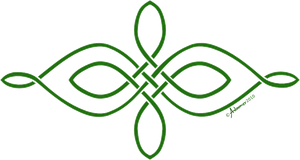 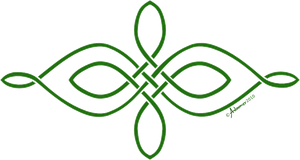 Dear Families,Welcome to my 6th grade class!  Your scholar can expect a year filled with challenges, learning, and excitement. At LEPA, you will be provided with a rich and memorable learning experience. I am here to offer the best education for your scholar, and I am very excited to start this school year. As my “little hobbits”, your scholars will be part of an encouraging environment that promotes respect and good citizenship. As a class we will explore many different ways of learning including project-based learning, using 21st century skills to promote collaboration, ELA portfolios that will show your scholars growth in their writing skills, and continuous repetition of math skills to reinforce retention. I believe that teacher-parent communication is necessary for maximum scholar success. As your scholar's teacher, I will communicate with you in a variety of ways. You can expect monthly progress either by notes sent home, phone calls or by REMIND messages. There will also be communication with school newsletters, notes and letters regarding upcoming events at LEPA, and zoom meetings if needed. Don’t forget that academic progress reports, and report cards will be sent home as the year progresses, and parent-teacher conferences occur as well. Our school website also offers many resources and regular updates. The best way to reach me is by email or Remind message. Feel free to contact me with any questions or concerns.Attached you will find an explanation of my classroom and school-wide behavioral expectations. Please go over this with your scholar so they know what is expected of them. Most supplies will be provided for your scholar here in class. Look out for an email explaining supplies your scholar may need. I also included instructions on how to sign up with my REMIND account. Please ensure I have a working email or sign up for REMIND to receive important information throughout the year. Sincerely,
Mrs. Kendrick www.lepacademy.comOlivia.kendrick@lepacademy.com  (760) 948-4333Classroom Expectations: P.R.I.D.E.Below is a list of our school-wide behavioral expectations called "PRIDE".  During the first week of school, the scholars and I will be going over what each of these expectations mean.  Please go over each expectation and description at home with your scholar and return the bottom portion signed as soon as possible.1.  Proactive:  This means your scholar is participating, is ready and prepared to learn, and uses kind words and actions.2.  Respectful:  Being respectful means your scholar takes turns, is mindful of materials/property, respects others' personal space, and uses appropriate 			    language.  3.  Integrity:  Having integrity means your scholar is a ROLE MODEL!  They set a positive example, demonstrate honesty, try their best, take responsibility for their actions, rise above behaviorally, use technology in an acceptable manner, and celebrate others' successes. 4.  Diligence:  Demonstrating diligence means staying on task, trying everything asked of you and seeing it through to the end, and always asking for help when needed.5.  Ensure Safety:  In order to ensure safety, scholars must always be aware.  Scholars use materials and furniture appropriately, maintain physical space, keep hands, feet, and objects to oneself, and remain in their assigned location.Sincerely,Mrs. KendrickClassroom Info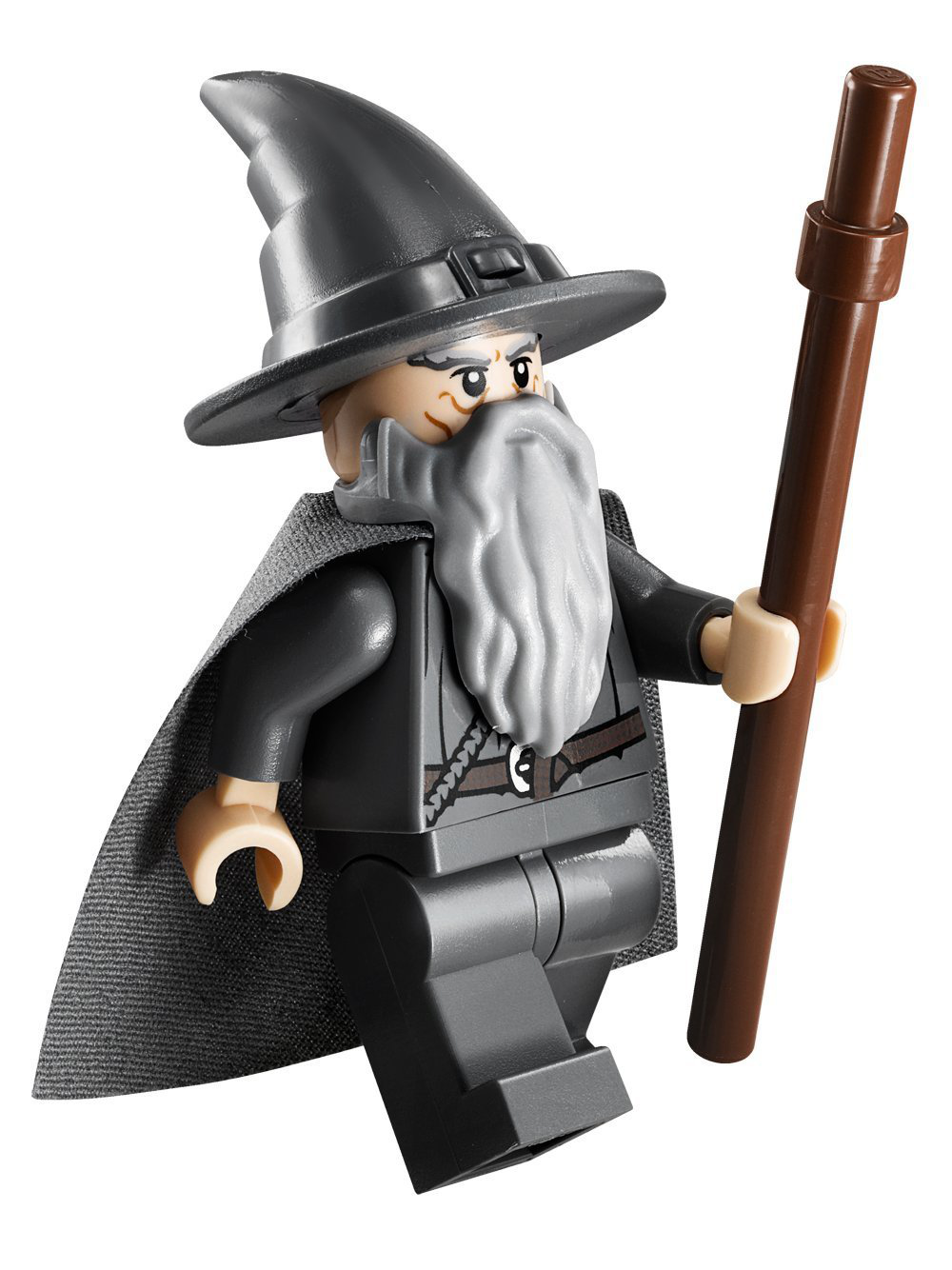 Homework Policy: Scholars will be assigned 40-60 min of homework each night. Most homework assignments will consist of either Math and ELA content, or possibly a research assignment. Scholars are expected to complete homework and turn it in the next day unless otherwise directed. Snacks: Scholars are given a snack break daily. The snacks must be provided by parent and must be nutritional. Candy is not allowed as a snack. Also, please provide your scholar with water to drink throughout the day. Sodas, juice or anything other than water are not allowed in the class (Soda is not allowed on campus). However, please note that lunch time juices or beverages are different from what is allowed in the classroom. Dress Code: Please adhere to the school’s dress code policy. The dress code policy can be found in the parent/scholar handbook. Please ensure the uniform tops have the LEPA logo on them and remember NO cargo pants.Restroom Policy: Please remind your scholars that abusing the restroom policy is very disrespectful to the teacher and other classmates as well. Remind your scholars to use the restroom during recess, breaks, and lunch hours. However, I completely understand that sometimes nature calls!! Scholars are only allowed to go to the restroom one at a time. There will be a restroom pass by the door that must be taken with the scholar to help Mrs. Kendrick keep track of who has left the room, and it must return with the scholar. **Please note: There are no volunteers allowed on campus for this school year